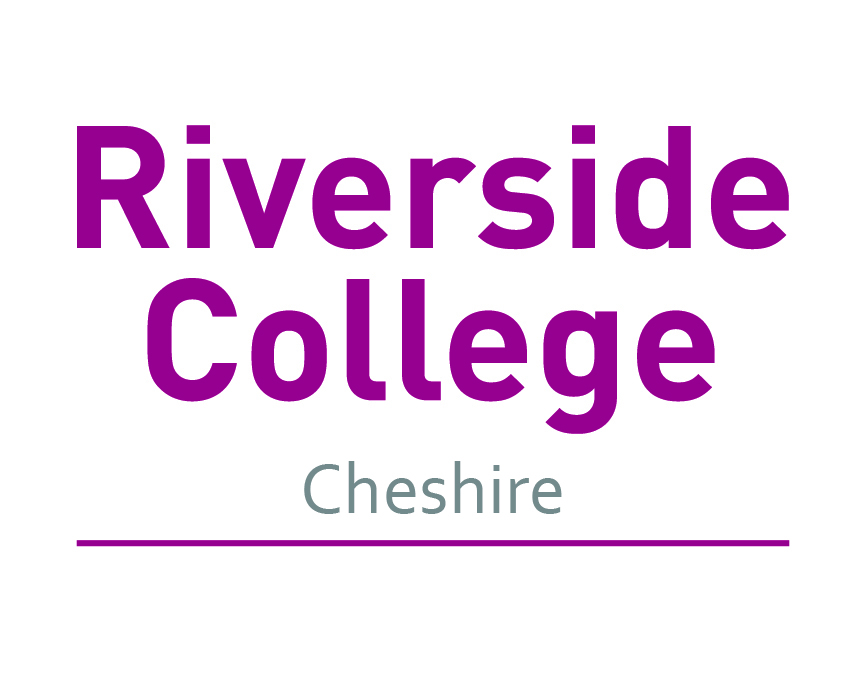 Health & Social Care Assessor Job DescriptionMain Purpose of JobTo support teaching and learning in the school by ensuring the provision of high quality training/assessment on programmes.Assessing/TrainingTo deliver high quality training and assessment to meet the needs of employers and learnersTo assess students in the workplace, in line with Awarding Body standardsTo give constructive feedback to learners on assessment decisions and agree future targetsTo provide internal verification as requiredTo liaise with client organisations to promote the benefits of the college’s service and identify organisational and individual training and development needsTo maintain accurate and complete learner tracking systems and records to meet college requirements and audit requirementsTo develop and maintain up to date occupational knowledgeTo develop and establish new provision through the service and generate additional income for the collegeTo support the delivery of the Maths and English elements of the programmeTo develop links with local businesses and generate a caseload of candidatesTo ensure candidates are managed to achieve in a timely mannerTo positively promote the college and its services in the local areaPersonal DevelopmentTo undertake staff development and attend staff meetings as required and requestedTo undertake continuous professional developmentAdditional DutiesTo meet the individual needs of all students and customersTo promote and safeguard the welfare of young people and vulnerable adults at the collegeTo accept flexible redeployment and reallocation of duties commensurate with the level of the post.Health & Social Care Assessor QualificationsRelevant qualification to minimum of Level 4Assessor and verifier qualificationsLiteracy and numeracy to minimum of level 2Evidence of continuing professional development with Health and Social Care Knowledge/ExperienceExperience of effective team working and promoting relationships between staff, students and the communityExperience of delivering training or assessing Proven industrial/commercial backgroundExperience of working with external organisations such as awarding bodiesKnowledge of Equality & Diversity and Safeguarding issuesClear understanding of customer serviceKnowledge and experience of meeting target and monitoring progress Experience of working in a college environment would be an advantageExperience of delivering training or assessing on Health and Social Care programmes would be an advantageExperience of delivering work-related programmes including apprenticeships is preferredExperience of e-portfolios would be an advantage Skills/AttributesStrong leadership and persuasion skillsExcellent communication skills, both oral and writtenFlexible approachCustomer focusedLogical approach to problem solvingCompetent user of the full range of Microsoft Office applicationsAdditional RequirementsAbility to travel as requiredWillingness to work flexible hoursPost InformationReports to Head of School, Health & Social Care/Childcare  Salary £25,617 - £27,972The post holder will undertake all duties and responsibilities in compliance with regulatory, legislative and college procedural requirements.